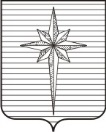 Дума ЗАТО ЗвёздныйРЕШЕНИЕ00.00.2022											 № 000Информация о Соглашении о взаимодействии между Думой ЗАТО Звездный и прокуратурой Пермского района в сфере обеспечения единого правового пространстваЗаслушав информацию о Соглашении о взаимодействии между Думой ЗАТО Звездный и прокуратурой Пермского района в сфере обеспечения единого правового пространства, представленный председателем Думы ЗАТО Звёздный Ободовой И.А.,Дума ЗАТО Звёздный РЕШИЛА:1. Информацию принять к сведению.2. Настоящее решение вступает в силу со дня его подписания.Председатель Думы ЗАТО Звёздный				         И.А. Ободова